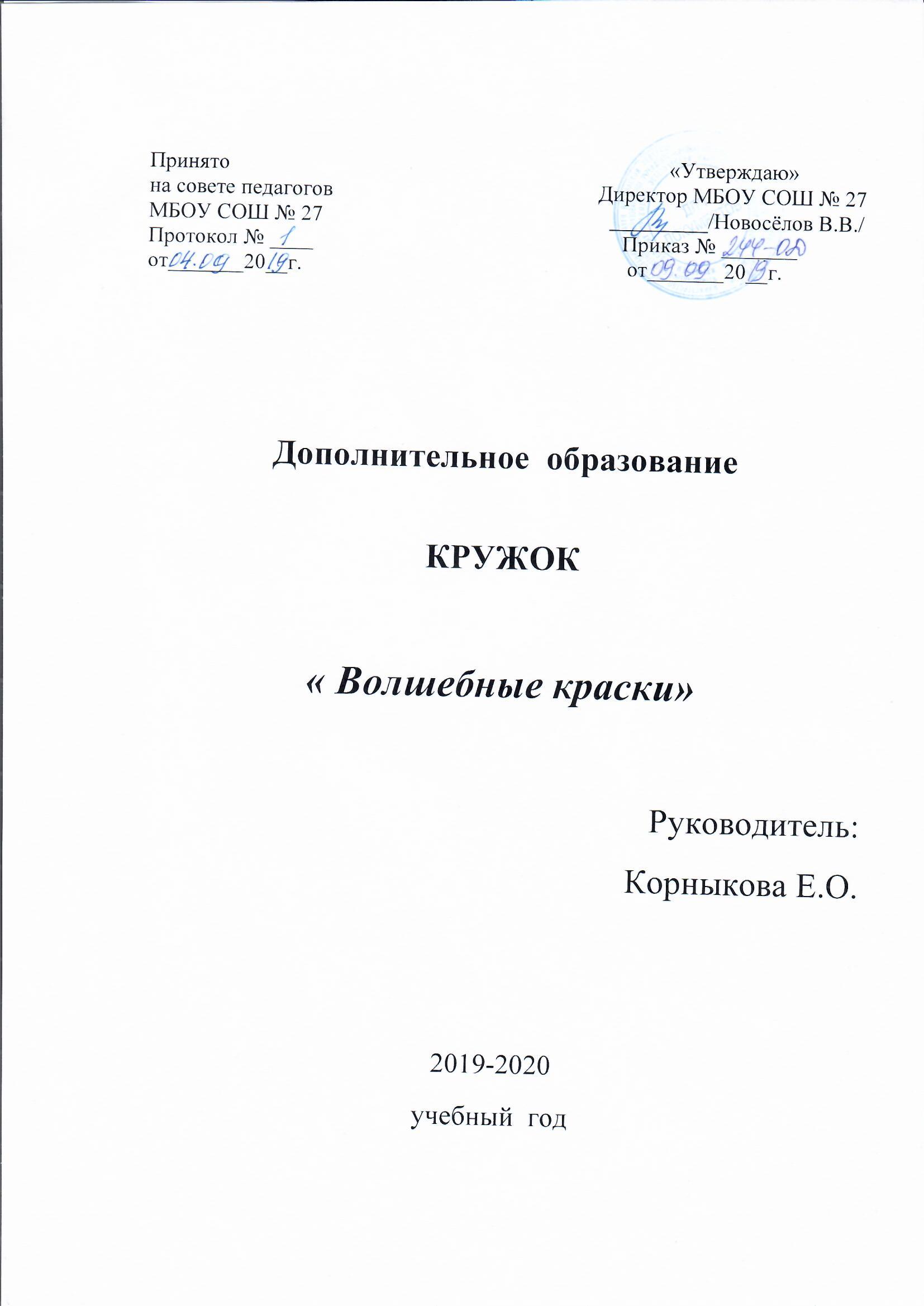 Программа кружка    «Волшебные краски»Оглавление1.	Целевой раздел1.1	Пояснительная записка.1.2	Цели и задачи реализации программы1.3	Принципы и подходы к реализации программы1.4     Планируемые результаты2.	Содержательный раздел2.1	Формы, способы, методы реализации программы2.2 Средство реализации программы3.Организационный раздел3.1Материально- техническое обеспечение реализация программы3.2. Психолого- педагогические условия реализации программы3.3 Методическое обеспечение.1.	Целевой раздел1.1.Пояснительная записка          Мир ребенка эмоциональный и красочный. В ребенке уже заложено стремление узнавать и создавать. И не для кого, не секрет, что дети любят рисовать. Рисование является одним из самых осязаемых видов художественной деятельности. Воспитать творческого человека без красоты невозможно. Прекрасное находится рядом с человеком. И чем разнообразней детская деятельность, тем успешней идет развитие ребенка.         Творческая личность – одна из важных задач педагогики на современном этапе. Развитие начинается в дошкольном возрасте. Сухомлин В.А. говорил: «Истоки способностей дарования детей на кончиках пальцев. От пальцев, образно говоря, идут тончайшие нити ручейки, которыми питается источник творческой мысли. Другими словами, чем больше мастерства в детской руке, тем умнее ребенок».        Все дети талантливы, поэтому нужно развивать талант и дать проявлять их на практике, в реальной жизни.        Эффективным средством ее решения в дошкольном возрасте является изобразительное творчество с помощью нетрадиционной техникой.        Все необычное привлекает внимание детей, заставляет удивляться. Оригинальное рисование без кисточки и карандаша распаковывает ребенка, позволяет почувствовать краски, характер их настроение.        Рисование нетрадиционными способами увлекательная, завораживающая деятельность. И мы должны пробудить в ребенке веру в себя, в свои способности, в веру в то, что он пришел в этот мир приносить людям радость, творить добро.Актуальность заключается в том, что знание детей не ограничиваются в рамках программы. Мы детей знакомим с разными нетрадиционными способами рисования, что является благоприятной для творческого развития способностей детей.  1.2. Цель: вызвать у детей интерес к нетрадиционным способам рисования  и желание действовать с ними.Задачи:Познакомить детей с различными способами и приемами нетрадиционных техник рисования.Способствовать развитию мелкой моторики рук (координацию движения руки и глаз)Формировать творческое мышление, интерес к художественному творчеству. Развивать фантазию, воображение, художественный вкус.Развивать познавательные чувства: радость, удивление, сомнение.Воспитывать трудолюбие, начатое дело доводить до конца. 1.3. Данная программа предполагает варианты разрешения следующих проблем:-приобщение детей к творчеству;-знакомство детей с различными техниками рисования;-знакомство детей с различными материалами.При составлении данной программы учитывались основные принципы:Принцип творчества (программа заключает в себе неиссякаемые возможности для воспитания и развития творческих способностей детей);Принцип научности (детям сообщаются знания о форме, цвете, композиции и др.);Принцип доступности (учет возрастных и индивидуальных особенностей);Принцип  поэтапности (последовательность, приступая к очередному этапу ,нельзя миновать предыдущий);Принцип динамичности (от самого простого до  сложного);Принцип  сравнений (разнообразие вариантов заданной темы, методов и способов изображения, разнообразие материала);Принцип выбора (решений по теме, материалов и способов без ограничений);Принцип сотрудничества 1.4. Планируемые результатыДети познакомились с различными способами и приёмами нетрадиционных техник рисования.Развилась мелкая моторика рук.Сформировалось творческое мышление и интерес к творчеству.Развилась фантазия и воображение, внимание и аккуратность.Дети воспитали трудолюбие, научились доводить начатое дело до конца. 2.	Содержательный раздел2.1. Форма проведения занятий: групповая.Периодичность занятий- один раз в неделю во второй половине дня. Длительность занятий: вторая младшая группа 15 минут. Занятия кружка начинаются с сентября и заканчиваются в мае.Методы   Словесные (беседы, объяснение, художественное творчество, загадки)Наглядные, (показ педагогом, демонстрация, рассматривание)Практические. (самостоятельная продуктивная деятельность детей, экспериментирование)2.2. В ходе реализации данной программы дети знакомятся со следующими нетрадиционными техниками рисования:-Рисование пальчиками: ребенок опускает в пальчиковую краску пальчик и наносит точки, пятнышки на бумагу. На каждый пальчик набирается краска разного цвета. После работы пальчики вытираются салфеткой, затем краска смывается.-Рисование ладошкой: ребенок опускает в пальчиковую краску ладошку или окрашивает её с помощью кисточки (с 5 лет) и делает отпечаток на бумаге. Рисуют и правой и левой руками, окрашенными разными цветами. После работы руки вытираются салфеткой, затем краска смывается.-Тычок жесткой полусухой кистью: ребенок опускает в гуашь кисть и ударяет ею по бумаге, держа вертикально. При работе кисть в воду не опускается. Таким образом, заполняется весь лист, контур или шаблон. Получается имитация фактурности пушистой или колючей поверхности.-Оттиск печатками из картофеля: ребенок прижимает печатку к штемпельной подушке с краской и наносит оттиск на бумагу. Для получения другого цвета меняются и мисочка и печатка.-Скатывание бумаги: ребенок мнет в руках бумагу, пока она не станет мягкой. Затем скатывает из неё шарик. Размеры его могут быть различными: от маленького (ягодка) до большого (облачко, ком снеговика). После этого бумажный комочек опускается в клей и приклеивается на основу.-Рисование манкой: ребенок рисует клеем по заранее нанесенному рисунку. Не давая клею засохнуть, насыпает на клей манку (по рисунку) .Рисование трафаретамиРисование ватными палочкамиРисование пластилином3.Организационный раздел3.1. Материально- техническое обеспечение реализации программыКраски пальчиковыеКраски акварель и гуашьПластилинБумага тонированнаяАльбомы для рисованияБаночки для водыКисточкиВосковые карандашиТычки и печаткиТрафаретыВатные палочкиСтолы и стулья по ростуСалфеткиКартинки для показаДоска магнитная3.2. Психолого- педагогические условия реализации программыРуководитель кружка: Корныкова Елена ОлеговнаВоспитатель 1 категорииОбразование: средне- специальное педагогическое дошкольное  (Тверской педагогический колледж)Стаж работы в должности-11 лет3.3. Методическое обеспечениеТ.С. Комарова «Развитие художественных способностей дошкольников» М., Мозаика-Синтез, 2016 г.Т.С. Комарова «Изобразительная деятельность во второй младшей группе» М., Мозаика-Синтез, 2016 г.И.А. Лыкова «Программа художественного воспитания, обучения и развития детей 2-7 лет» М., ТЦ Сфера, 2016г.И.А. Лыкова «Изобразительное творчество в детском саду» М., ТЦ Сфера, 2015 г.Т.С. Комарова «Детское художественное творчество» М., Мозаика-Синтез, 2015 г.Т.С. Комарова «Изобразительная деятельность в детском саду» М., Мозаика-Синтез, 2016 г.А.А. Грибовская «Занятия по изобразительной деятельности. Коллективное творчество» М., ТЦ Сфера, 2014 г.